TESIS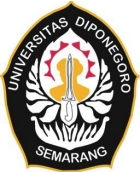 PERSEPSI PEDAGANG TERHADAP PEMANFAATANTERITORI PUBLIK PASAR JATINGALEH SEMARANGDisusun dalam rangka memenuhi persyaratanProgram Studi Magister ArsitekturolehUMAMAH AL BATUL21020120410005PROGRAM STUDI MAGISTER ARSITEKTURDEPARTEMEN ARSITEKTUR FAKULTAS TEKNIKUNIVERSITAS DIPONEGOROSEMARANG2022